Ann McDonald’s Café/Restaurant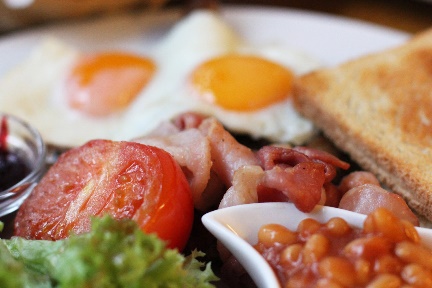 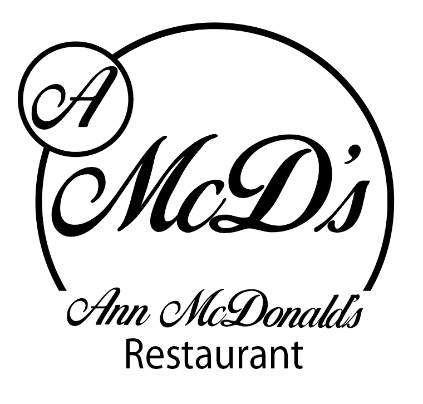 Breakfast Menu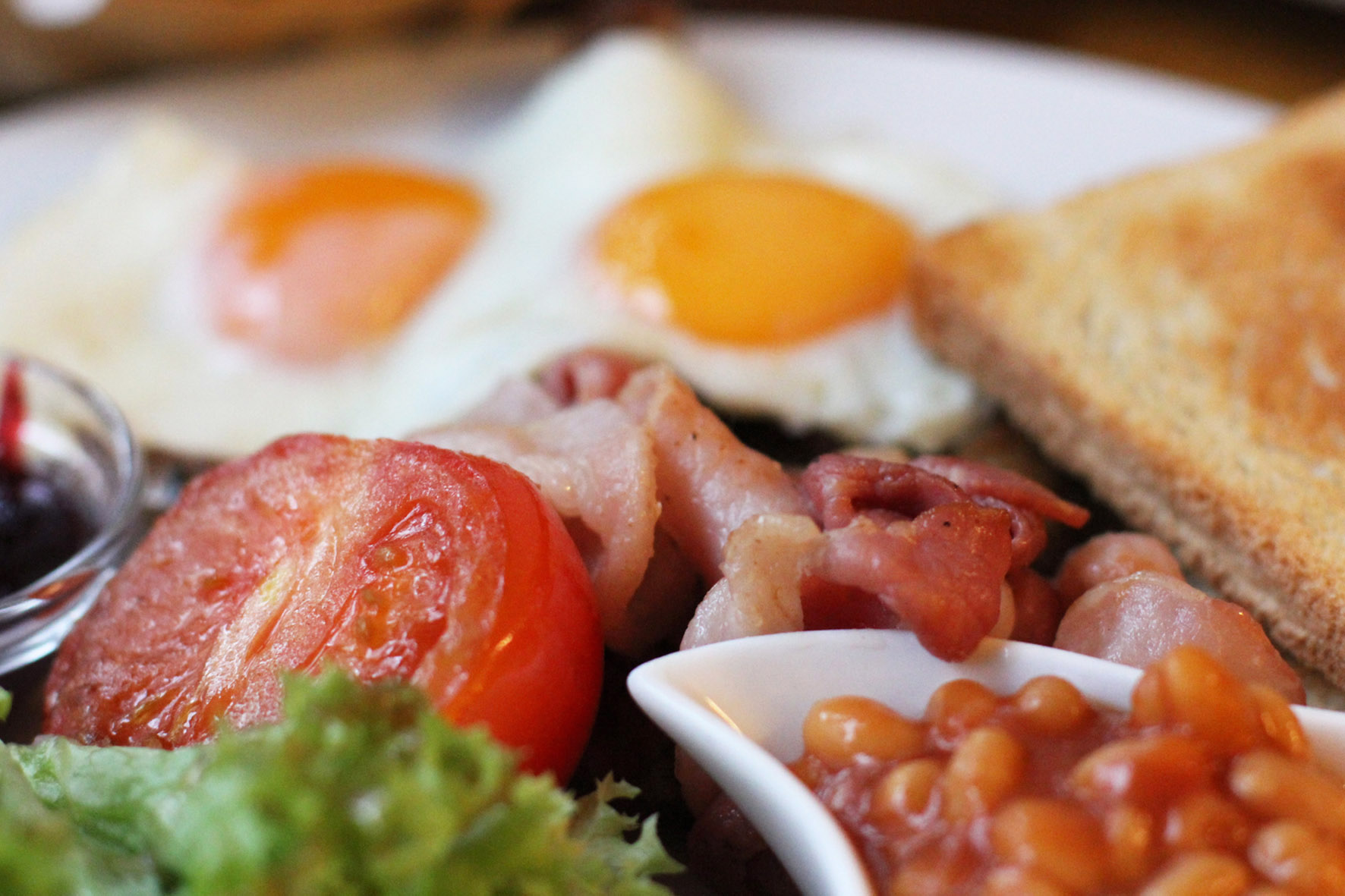 Porridge with berry compote, Greek yogurt and raw honey	1,2					€6.95Traditional Full Farmhouse Breakfast:  2 craft butcher sausages, 2 O’Neill’s bacon, 2 craft puddings, local free-range egg, mushrooms, beans & hashbrown, toast, tea or coffee (Americano) 1, 4,		€9.90Traditional Farmhouse small Breakfast: 1 craft butcher sausage, 1 O’Neill’s bacon, 1 craft pudding, local free-range egg, 1 craft pudding, beans & hashbrown, toast, tea or coffee (Americano) 1, 4		€7.95Scrambled Free-range Eggs with O’Neill’s dry cure Bacon	1, 4					€8.50Slimmer’s Choice:  Poached Eggs, grilled tomato, mushrooms and 2 grilled O’Neill’s bacon 4, 1	€9.90Homemade brown bread, tea or coffee (Americano)Vegetarian Breakfast:  2 local free-range eggs, baked beans, mushrooms, grilled tomato and sauté potatoes, toast, tea or coffee (Americano)	1,4							€9.50All breakfasts served with Tea/Coffee & Toast, upgrade to herbal teas 50c, or premium coffee €1.00Breakfast Burrito:  Scrambled free-range eggs, crumbled sausage, red pepper, tomato, red onion and mixed cheese in a wheat flour tortilla	1, 2, 4							€7.95Smashed Avocado, crispy bacon and local free-range poached eggs on sourdough toast	4, 1	€9.50Pancake stack with crispy bacon and maple Syrup	1, 2, 4						€8.50Pancake stack with fruit compote and Greek yogurt		1, 2, 4					€7.50Berry Breakfast Smoothie										€5.50Banana, mixed berry, apple juice and yogurt   2Oatie Smoothie (Vegan and Dairy Free)								€7.00Blueberries, Banana, Raspberries and Oat Milk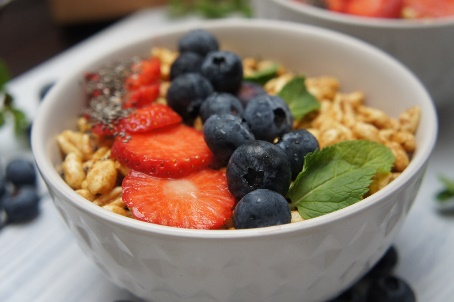 Ann’s freshly baked scone with Wexford home preserve and fresh cream	1, 2, 4			€3.00Freshly Squeezed Orange Juice									€3.95Food Allergens:1; Cereals containing gluten 2: Milk 3: Crustaceans 4: Eggs 5: Fish 6: Peanuts 7: Soybean 8: Nuts 9: Celery 10: Mustard 11: Sesame Seeds 12: Sulphur dioxide and Sulphites 13: Lupins 14: Molluscs